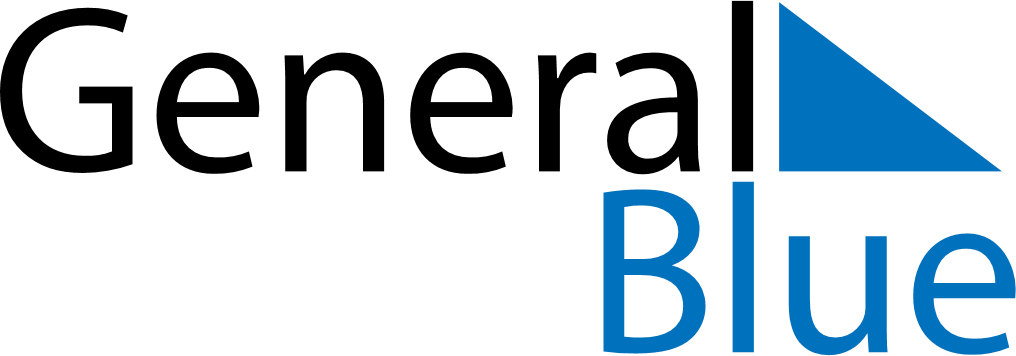 September 2029September 2029September 2029September 2029EcuadorEcuadorEcuadorMondayTuesdayWednesdayThursdayFridaySaturdaySaturdaySunday112345678891011121314151516Independence of Guayaquil17181920212222232425262728292930